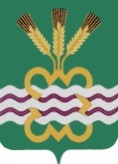 РОССИЙСКАЯ  ФЕДЕРАЦИЯСВЕРДЛОВСКАЯ  ОБЛАСТЬДУМА  КАМЕНСКОГО  ГОРОДСКОГО  ОКРУГА ПЯТЫЙ  СОЗЫВВнеочередное  заседание  РЕШЕНИЕ № 506        28 июля 2016 года О внесении изменений в Решение Думы Каменского городского округа от 19.06.2014 г. № 234 «Об утверждении Порядка сообщения лицами, замещающими муниципальные должности, муниципальными служащими органов местного самоуправления Каменского городского округа о получении подарка в связи с протокольными мероприятиями, служебными командировками и другими официальными мероприятиями, участие в которых связано с исполнением ими служебных (должностных) обязанностей, сдачи и оценки подарка, реализации (выкупа) и зачисления средств, вырученных от его реализации» (в ред. от 11.12.2014 г. № 281, от 17.03.2016 г. 458)На основании экспертного заключения Юридического управления Правительства Свердловской области от 15.06.2016 г. № 504-ЭЗ, руководствуясь Уставом муниципального образования «Каменский городской округ», Дума Каменского городского округа Р Е Ш И Л А:	1. Внести в Решение Думы Каменского городского округа от 19.06.2014 г. № 234 «Об утверждении Порядка сообщения лицами, замещающими муниципальные должности, муниципальными служащими органов местного самоуправления Каменского городского округа о получении подарка в связи с протокольными мероприятиями, служебными командировками и другими официальными мероприятиями, участие в которых связано с исполнением ими служебных (должностных) обязанностей, сдачи и оценки подарка, реализации (выкупа) и зачисления средств, вырученных от его реализации» (в ред. от 11.12.2014 г. № 281, от 17.03.2016 г. 458) следующие изменения:	1.1. В наименовании, пункте 1 слова «муниципальными служащими органов местного самоуправления Каменского городского округа» заменить словами «муниципальными служащими, замещающими должности в органах местного самоуправления Каменского городского округа». 2. Внести в Порядок сообщения лицами, замещающими муниципальные должности, муниципальными служащими органов местного самоуправления Каменского городского округа о получении подарка в связи с протокольными мероприятиями, служебными командировками и другими официальными мероприятиями, участие в которых связано с исполнением ими служебных (должностных) обязанностей, сдачи и оценки подарка, реализации (выкупа) и зачисления средств, вырученных от его реализации, утвержденный Решением Думы Каменского городского округа от 19.06.2014 г. № 234 (в ред. от 11.12.2014 г. № 281, от 17.03.2016 г. 458) следующие изменения:2.1. В наименовании, пункте 1 слова «муниципальными служащими органов местного самоуправления Каменского городского округа» заменить словами «муниципальными служащими, замещающими должности в органах местного самоуправления Каменского городского округа».2.2. Пункт 9.1. изложить в следующей редакции:«9.1. Подарок, полученный лицом, замещающим муниципальную должность, независимо от его стоимости подлежит передаче на хранение в соответствии с  пунктом 9 настоящего Порядка». 2.3. В пункте 16 слова «в котором лицо, получившее подарок замещает должность или является муниципальным служащим» заменить словами «в котором лицо, получившее подарок, замещает должность».3. Настоящее Решение вступает в силу со дня его официального опубликования.4. Настоящее Решение опубликовать в газете «Пламя», разместить на официальном сайте муниципального образования «Каменский городской округ» и на официальном сайте Думы муниципального образования «Каменский городской округ».5. Контроль исполнения настоящего Решения возложить на постоянный Комитет Думы Каменского городского округа по вопросам законодательства и местного самоуправления (Н.П. Шубина).Глава Каменского  городского  округа                                                  С.А. БелоусовПредседатель Думы Каменского городского округа                             В.И. Чемезов